Explications pour remplir ce dossier :Se référer au document « Appel à candidatures »Envoyer ce formulaire rempli et les pièces jointes, obligatoirement par courriel à ivr.afris@gmail.comLISTE DES PIÈCES A JOINDRE IMPÉRATIVEMENT AU DOSSIER DE CANDIDATURECopie des Statuts de l’association, datés et signésBudget prévisionnel de l’aide d’urgence demandée (fichier Budget_AFrIS_Aide_Covid19.xls complété)1/ présentation du candidatNom de la structure:             Statut Juridique:             Adresse du siège social :Téléphone :E-mail :Site Internet (le cas échéant) :           N° SIRET (s’il existe).Date de création de l’association:           Activités principales :Nombre de personnes accompagnées par l’association ou par la structure concernée par la demande :Identification des responsables2/ description synthétique des actionsVoir exemples fournis en annexe du document de présentation pour respecter les buts de la fondation AFrISActions en lien avec la lutte contre les discriminations des personnes autistes :Action en lien avec la sensibilisation, et la formation aux TSA, des personnels éducatifsActions en lien avec la création et le déploiement de services de soutiens éducatifs, et de soins pour les TSA :Utilité sociale du projet (public visé, bénéficiaires, préciser Le nombre de personnes concernées)3/ BUDGETLe budget détaillé est à présenter dans le fichier Excel à retourner rempliIndiquer le budget prévisionnel pour les actions prévues dans le cadre de Covid-19 :Indiquer le montant demandé à AFrIS (maximum 5 000 €) :Dossier de candidature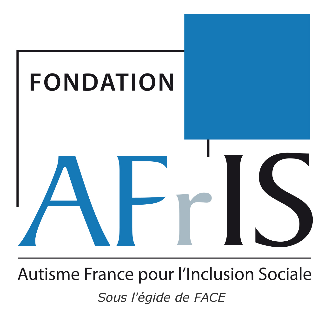 Aide d’urgence AFrISCovid-19Responsable légal de l’associationPersonne responsable de la demande(remplir seulement si différente du responsable légal)NOMPrénomFonctionE-mailTéléphoneAdresse